Teilüberarbeitung der prüfungsrichtlinien für Wilde Raukevon einem Experten aus den Niederlanden erstelltes DokumentHaftungsausschluss: dieses Dokument gibt nicht die Grundsätze oder eine Anleitung der UPOV wiederZweck dieses Dokuments ist es, einen Vorschlag für eine Teilüberarbeitung der Prüfungsrichtlinien für Wilde Rauke (Dokument TG/244/1 Rev.) vorzulegen.Auf ihrer sechsundfünfzigsten Tagung prüfte die Technische Arbeitsgruppe für Gemüsearten (TWV) einen Vorschlag für eine Teilüberarbeitung der Prüfungsrichtlinien für Wilde Rauke (Diplotaxis tenuifolia (L.) DC.) auf Grundlage der Dokumente TG/244/1 Rev. und TWV/56/10 „Partial revision of the Test Guidelines for Wild Rocket“, und schlug die in diesem Dokument dargelegten Änderungen an der Merkmalstabelle vor (vergleiche Dokument TWV/56/22 „Report“, Absatz 95).Die vorgeschlagenen Änderungen werden nachstehend durch Hervorheben und Unterstreichen (Einfügungen) und Durchstreichen (Streichungen) angegeben.Vorgeschlagene Änderungen an Beispielssorten in Kapitel 7 „Merkmalstabelle“4.	Die an den Merkmalen in der Merkmalstabelle vereinbarten Änderungen würden auch in Kapitel 10 „Technischer Fragebogen“, Abschnitt 5 „Anzugebende Merkmale der Sorte“ wiedergegeben.		[Ende des Dokuments]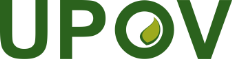 GInternationaler Verband zum Schutz von PflanzenzüchtungenTechnischer AusschussAchtundfünfzigste TagungGenf, 24. und 25. Oktober 2022TC/58/26Original:  englischDatum:  4. Oktober 2022
English
français
Deutsch
españolExample Varieties/
Exemples/
Beispielssorten/
Variedades ejemplo
Note/
Nota3.VGLeaf: intensity of colorFeuille: intensité de la couleur Blatt: Intensität der FarbeHoja:  intensidad del colorQN(a)lightclairehellclaroWildfire3mediummoyennemittelmedioNature5darkfoncéedunkeloscuroAnastazia, 
Dragons Tongue78.

(+)VGLeaf : width of primary lobesFeuille: largeur des lobes primairesBlatt: Breite der Lappen erster OrdnungHoja:  anchura de los lóbulos primariosQN(a)narrowétroitsschmalestrechaAthena, 
Dragons Tongue, Themisto3mediummoyensmittelmediaTiger, Venicia5broadlargesbreitancha79.
(*)
(+)VGLeaf: secondary lobingFeuille : découpure secondaireBlatt: Lappung zweiter OrdnungHoja:  lobulado secundarioQN(a)absent or weakabsente ou faiblefehlend oder geringausente o débilTiger 1mediummoyennemittelmoderadoNature 2strongfortestarkfuerteDiscovery 
Brevi, TT Marte310.
(*)
(+)MGTime of floweringEpoque de floraison Zeitpunkt der BlüteÉpoca de floraciónQNearlyprécocefrühtemprana3mediummoyennemittelmediaTiger 5latetardivespättardíaNature 7very latetrès tardivesehr spätmuy tardíaOlivetta, Venicia9